สรุปผลการดำเนินงานโครงการการบริหารจัดการครัวเรือนยากจนแบบบูรณาการ : ชี้เป้าชีวิต  จัดทำเข็มทิศชีวิต บริหารจัดการชีวิต และดูแลชีวิตประจำปี ๒๕๕๘อำเภอวัดโบสถ์   จังหวัดพิษณุโลก 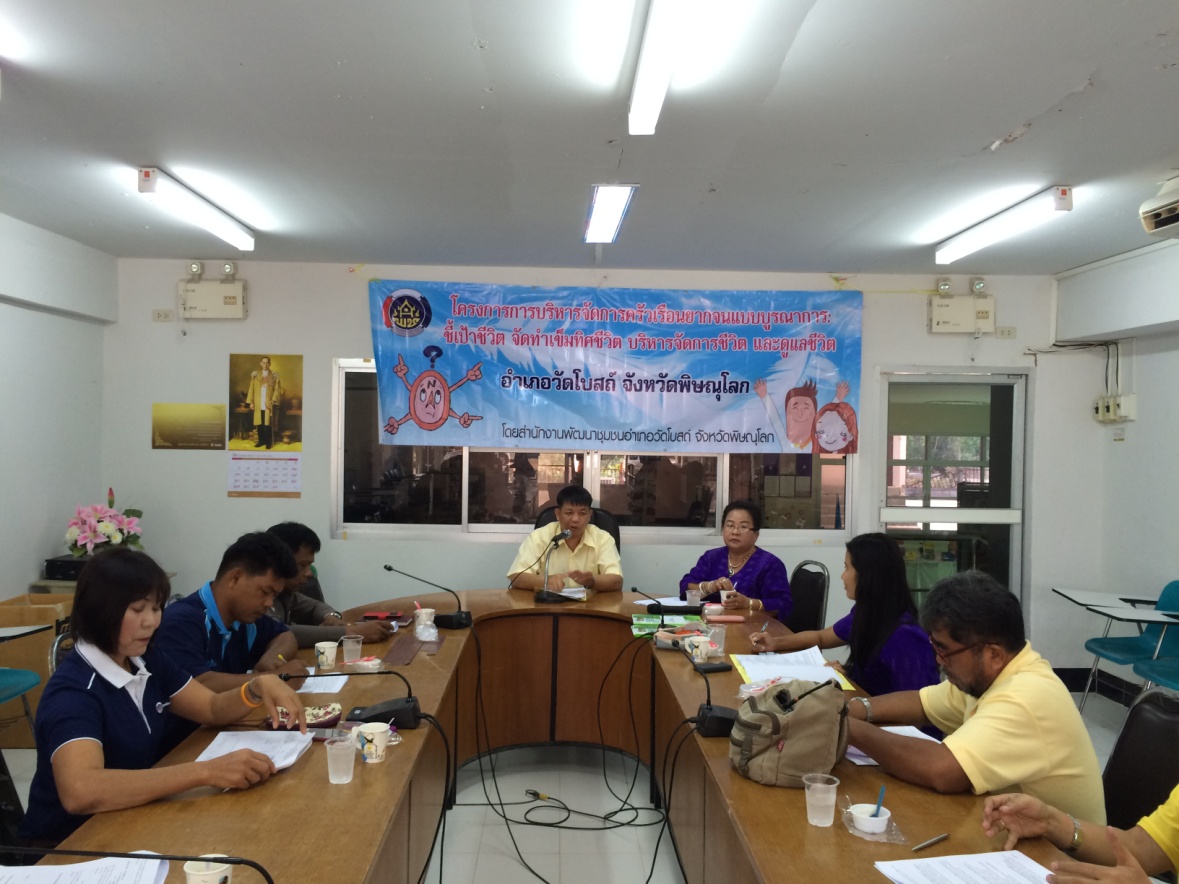 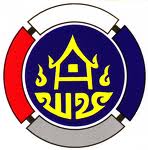       สนับสนุนการดำเนินงานโดยสำนักงานพัฒนาชุมชน     อำเภอวัดโบสถ์  จังหวัดพิษณุโลกกรมการพัฒนาชุมชน      กระทรวงมหาดไทยคำนำ            กระทรวงมหาดไทย  มอบหมายให้กรมการพัฒนาชุมชน เป็นเจ้าภาพหลักในการแก้ไขปัญหาความยากจน ภายใต้โครงสร้างของ ศูนย์อำนวยการขจัดความยากจน และพัฒนาชนบทตามปรัชญาเศรษฐกิจพอเพียง กระทรวงมหาดไทย (ศจพ.มท.) โดยหลักการสำคัญในการแก้ไขปัญหาความยากจน ได้น้อมนำ “ปรัชญาเศรษฐกิจพอเพียง” และ หลักการบริหารจัดการครัวเรือนยากจนแบบบูรณาการ มาเป็นแนวทางการปฏิบัติงานของทุกภาคส่วน เพื่อบูรณาการภารกิจของส่วนราชการ ระบบข้อมูล แผน และงบประมาณ รวมทั้งการมีส่วนร่วมของชุมชนโดยมุ่งเน้นไปที่ครัวเรือนยากจนและหมู่บ้าน/ชุมชนเป้าหมาย            อำเภอวัดโบสถ์  โดยสำนักงานพัฒนาชุมชนอำเภอวัดโบสถ์ ได้ดำเนินงานแก้ไขปัญหาความยากจนแบบบูรณาการ : ชี้เป้าชีวิต จัดทำเข็มทิศชีวิต บริหารจัดการชีวิต และดูแลชีวิต ตามแนวทางของกระทรวงมหาดไทย ซึ่งได้รวบรวมสรุปผลการดำเนินงานเป็นเอกสารฉบับนี้							สำนักงานพัฒนาชุมชนอำเภอวัดโบสถ์								  เมษายน  255๙สารบัญเรื่อง											หน้าคำนำสารบัญส่วนที่ ๑    ความเป็นมา แนวทางแก้ไข เป้าหมาย						๑ส่วนที่ ๒    ขั้นตอนการดำเนินงานแก้ไขปัญหาความยากจน					๓	      กระบวนการที่   ๑    ชี้เป้าชีวิต						๓	      กระบวนการที่   ๒    จัดทำเข็มทิศชีวิต					๘	      กระบวนการที่   ๓    การบริหารจัดการชีวิต					๙	      กระบวนการที่   ๔    การดูแลชีวิต						๑๒												๑ความเป็นมา  แนวทางแก้ไขปัญหาความยากจนเป้าหมายความเป็นมา	๑.๑ ประเทศไทย ประสบปัญหาจากความเหลื่อมล้ำของการกระจายรายได้ ที่นับวันจะทำให้เกิดช่องว่างระหว่างคนจนกับคนรวยมากขึ้น การแก้ไขปัญหาความยากจนหรือครัวเรือนยากจน เป็นปัญหาที่มีความสลับซับซ้อนและมีความยากในการดำเนินการ เนื่องจากแต่ละครัวเรือนมีเงื่อนไขหรือสาเหตุของปัญหาหลายประการในเวลาเดียวกัน ไม่สามารถแก้ไขด้วยนโยบายหรือกิจกรรมด้านใดด้านหนึ่งเป็นการเฉพาะ และต้องใช้ระยะเวลาพอสมควรในการแก้ไขปัญหาในการปรับเปลี่ยนหรือปรับปรุงวิถีชีวิตหรือวิธีคิด และเห็นผลสำเร็จเป็นรูปธรรมช้า ที่สำคัญ การแก้ไขปัญหาความยากจนหรือครัวเรือนยากจนต้องแก้ไขกันเป็นรายครัวเรือน           ๑.๒ กระทรวงมหาดไทย มีภารกิจที่ได้รับมอบหมายจากรัฐบาลในการแก้ไขปัญหาครัวเรือนยากจน ที่ตรงจุด ตรงประเด็น เป็นรูปธรรม           ๑.๓  กรมการพัฒนาชุมชน ได้จัดสรรงบประมาณให้จังหวัดพิษณุโลก ดำเนินการขับเคลื่อนงานนโยบายแก้ไขปัญหาความยากจนปี ๒๕๕๘  และจัดทำโครงการการบริหารจัดการครัวเรือนยากจนแบบบูรณาการ : ชี้เป้าชีวิต จัดทำเข็มทิศชีวิต บริหารจัดการชีวิต และดูแลชีวิต            ๑.๔ ปีงบประมาณ ๒๕๕8  อำเภอวัดโบสถ์  จังหวัดพิษณุโลก ได้รับการจัดสรรงบประมาณโครงการ การบริหารจัดการครัวเรือนยากจนแบบบูรณาการ : ชี้เป้าชีวิต จัดทำเข็มทิศชีวิต บริหารจัดการชีวิต และดูแลชีวิต จำนวนเงินทั้งสิ้น  26,4๘2.- บาท (สองหมื่นหกพันสี่ร้อยแปดสิบบาทถ้วน)             ๑.๕ ดำเนินการตามโครงการ ฯ กิจกรรมที่ 1 – 2 ตั้งแต่วันที่  ๑ ธันวาคม 255๘ ถึง วันที่  ๑๑  ธันวาคม  2557   งบประมาณ  ๑๐,๘๘๐. บาท (หนึ่งหมื่นแปดร้อยแปดสิบบาทถ้วน)							๒๒. แนวทางแก้ไขปัญหาความยากจนแบบบูรณาการ           ๒.๑ การใช้ฐานข้อมูลครอบครัวยากจนตกเกณฑ์ จปฐ.ปี ๒๕๕๘ จำนวน  ๖  ครัวเรือน เป็นฐานในการแก้ไขปัญหาความยากจนให้หมดสิ้นในปี ๒๕๕๙ ที่แสดงถึงรายละเอียดข้อมูลบุคคล ได้แก่ ชื่อครัวเรือนยากจน  สภาพที่อยู่ บ้านเลขที่ หมู่บ้าน ตำบล อำเภอ จังหวัด ข้อมูลรายได้ของครัวเรือนยากจน            ๒.๒ การปฏิบัติการแก้จนในระดับพื้นที่ ใช้ทีมปฎิบัติการแก้จน (ระดับตำบล) ทีมละ 5 คน ประกอบด้วย พัฒนากร  ปลัดอำเภอ อบต. กศน. ผู้นำ อช.             ๒.๓ การบูรณาการแผนการดำเนินงานและงบประมาณดำเนินงาน กลุ่มภารกิจด้านการพัฒนาชุมชนและส่งเสริมการปกครองท้องถิ่น และหน่วยงานภาคีการพัฒนา            ๒.๔ กลไกการบริหารจัดการ ใช้กลไก ศูนย์อำนวยการขจัดความยากจนและพัฒนาชนบทตามปรัชญาเศรษฐกิจพอเพียง ทุกระดับ๓. เป้าหมายการแก้ไขปัญหาครัวเรือน	          จำนวนครัวเรือนยากจนได้รับการส่งเสริม สนับสนุนให้บริหารจัดการชีวิตตนเองได้อย่างเหมาะสม ดำเนินชีวิตตามแนวปรัชญาของเศรษฐกิจพอเพียง และได้รับการพัฒนาคุณภาพชีวิตให้มีรายได้ผ่านเกณฑ์ จปฐ.						๓ขั้นตอนการดำเนินงานแก้ไขปัญหาความยากจนแบบบูรณาการ            เพื่อให้การดำเนินงานแก้ไขปัญหาความยากจนในระดับพื้นที่ มีประสิทธิภาพและเป็นไปในแนวทางเดียวกัน อำเภอวัดโบสถ์  โดย สำนักงานพัฒนาชุมชนอำเภอวัดโบสถ์  ได้ดำเนินงานแก้ไขปัญหาความยากจนแบบบูรณาการตามขั้นตอน ๔  กระบวนการ   ดังนี้	      กระบวนการที่    ๑    ชี้เป้าชีวิต	      กระบวนการที่    ๒    จัดทำเข็มทิศชีวิต	      กระบวนการที่    ๓    บริหารจัดการชีวิต      กระบวนการที่    ๔    ดูแลชีวิตกระบวนการที่ ๑  ชี้เป้าชีวิต๑. ประชุมเตรียมความพร้อมการดำเนินงานระดับอำเภอ ๆ ละ 20 คน เพื่อสร้างความรู้ ความเข้าใจ ในการดำเนินโครงการบริหารจัดการครัวเรือนยากจนแบบบูรณาการ  ในวันที่  ๑ ธันวาคม ๒๕๕๘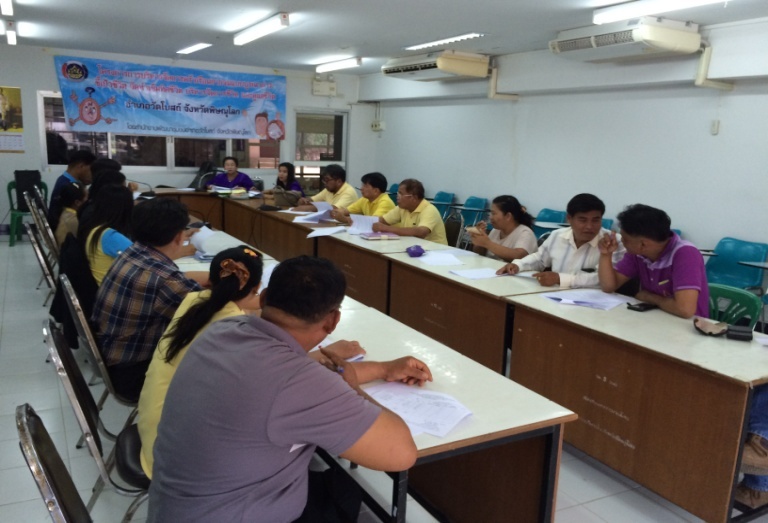 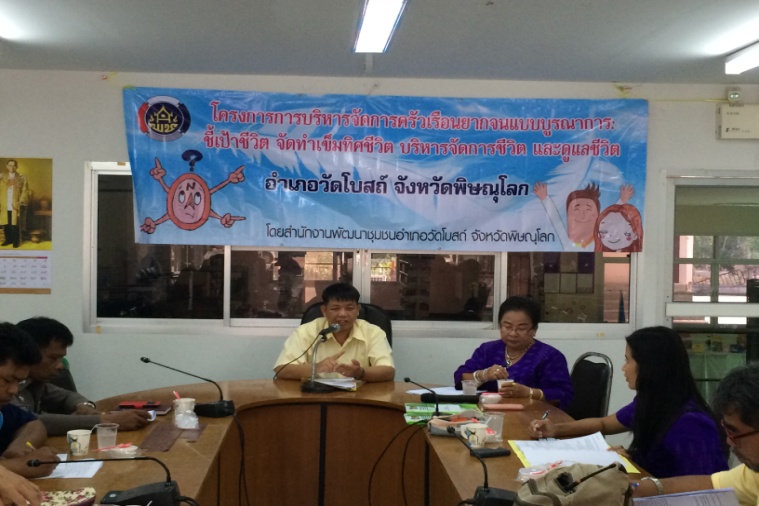 						๔ตัวชี้วัดกิจกรรม	         คณะกรรมการ ศจพ.อ.วัดโบสถ์ จำนวน ๒๐ คน เข้าใจนโยบาย การแก้ไขปัญหาความยากจน    และร่วมกันกำหนดแนวทางการบูรณาการโครงการ/กิจกรรม งบประมาณและความช่วยเหลือจากทุกหน่วยงานที่เกี่ยวข้องตามแผนปฏิบัติการ โดยยึดครัวเรือนยากจนเป้าหมายเป็นหลัก2. สร้างและบูรณาการทีมปฎิบัติการระดับตำบล เพื่อเข้าถึงครัวเรือนยากจน (ทีมเคาะประตู) ในแต่ละตำบล จำนวน ๔ ตำบล ๆ ละ 5  คน  (จำนวนตำบลตามข้อมูล จปฐ.ปี ๒๕๕๘  ที่มีครัวเรือนยากจนตกเกณฑ์ จปฐ.) ได้แก่ ตำบลท่างาม ตำบลบ้านยาง ตำบลหินลาด และตำบลคันโช้ง ทีมปฏิบัติการระดับตำบล ประกอบด้วย พัฒนากร ปลัดอบต. ครู กศน.  ผู้นำ อช. 2.๑ จัดประชุมชี้แจงสร้างความเข้าใจในทีมปฏิบัติการร่วมกัน ๑ วัน2.๒ มอบภารกิจนัดหมายกำหนดการในการจัดเวทีชุมชนตรวจสอบข้อมูล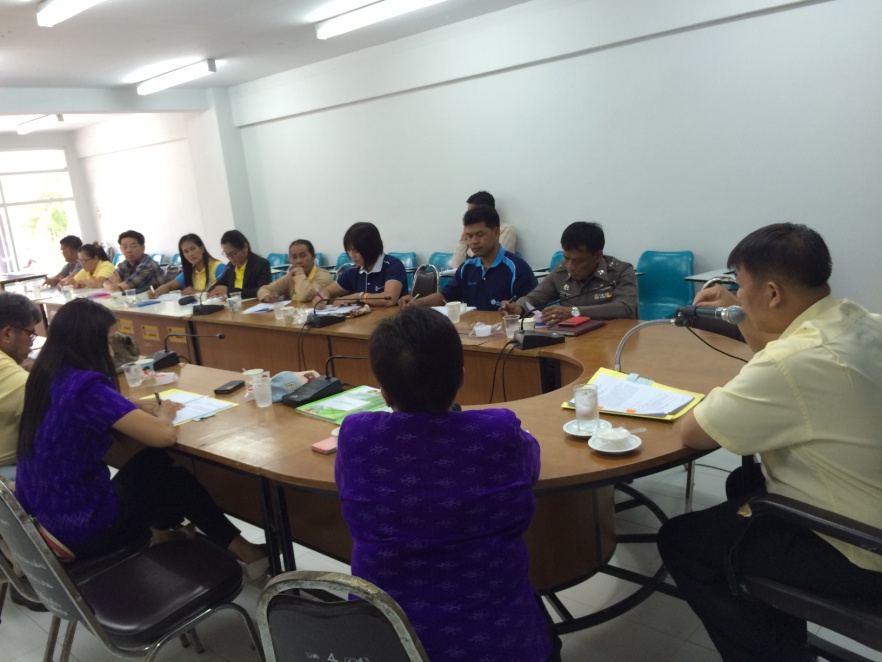 												๕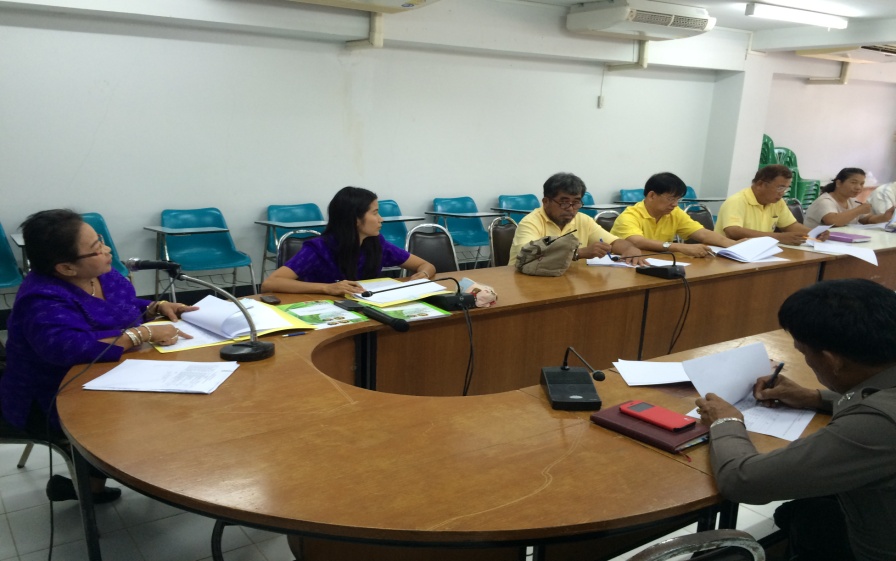 ตัวชี้วัดกิจกรรม	ทีมปฏิบัติการตำบล จำนวน๔ตำบลๆ ละ ๕ คน เข้าใจนโยบายการแก้ไขปัญหาความยากจน  แนวทางการตรวจสอบข้อมูล/ค้นหาครัวเรือนยากจนเป้าหมายเบื้องต้นจากข้อมูล จปฐ. และข้อมูลจากเวทีประชาคมตำบล แนวทางการจัดเวทีประชาคมเพื่อตรวจสอบและจำแนกครัวเรือนยากจน  และแนวทาง ปฏิบัติการเคาะประตูบ้านตามแนวทางปฏิบัติการ ๔ ท (ทัศนะ ทักษะ ทรัพยากร และทางออก)	3. จัดเวทีเพื่อตรวจสอบข้อมูลและจำแนกครัวเรือนยากจนเป้าหมาย (ดำเนินการระดับหมู่บ้าน) รวม ๔ ตำบล		3.๑ ให้ดำเนินการตรวจสอบข้อมูล   ๔   ตำบล  ๕ หมู่บ้าน ๖ ครัวเรือน                        3.๒ มอบหมายให้ทีมปฏิบัติการตำบลแต่ละคนรับผิดชอบครัวเรือนเป้าหมายและไปพบปะเยี่ยมเยียนครัวเรือนยากจนที่รับผิดชอบเพื่อวิเคราะห์สาเหตุและเงื่อนไขความยากจนรายครัวเรือน4. ชุดทีมปฏิบัติการตำบลแต่ละคน พบปะเยี่ยมเยียนครัวเรือนยากจนที่ตนเองรับผิดชอบ4.๑ สร้างความตระหนักและยอมรับสาเหตุของปัญหาความยากจนของกลุ่ม4.๒ บันทึกข้อมูลของครัวเรือนยากจนเป้าหมายที่ไปพบปะลงในสมุดบันทึกการแก้ไขปัญหาความยากจนรายครัวเรือน (Family Folder)           4.๓ จำแนกกลุ่มเป้าหมายตามศักยภาพ											๖5. ชุดทีมปฏิบัติการตำบล รายงานผลการพบปะเยี่ยมเยียนครัวเรือนยากจนให้อำเภอทราบ5.๑  อำเภอสรุปผลวิเคราะห์ข้อมูลครัวเรือนยากจนเป้าหมาย จำนวน ๖ ครัวเรือน แยกได้         ๑ กลุ่ม  คือ กลุ่มที่ควรสงเคราะห์ จำนวน   ๖   ครัวเรือน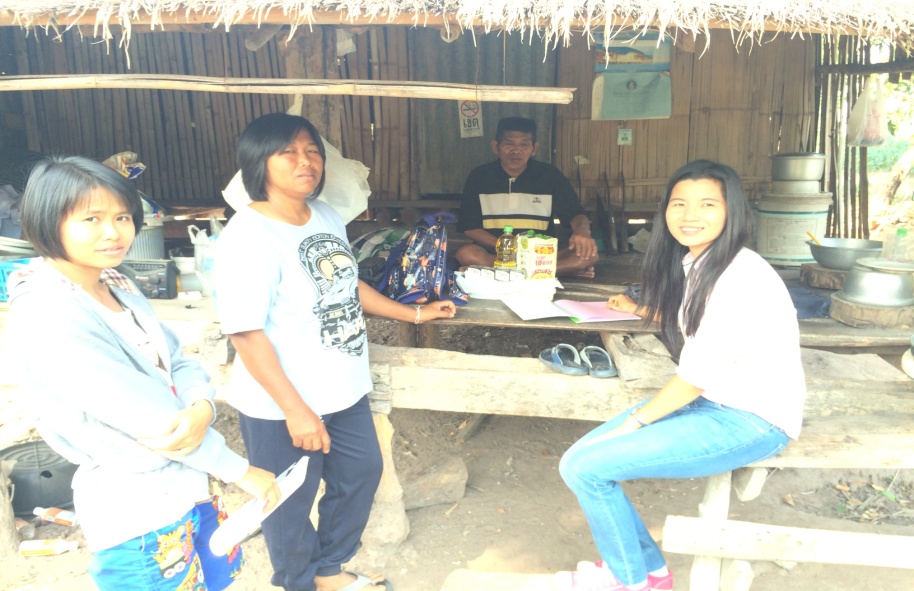 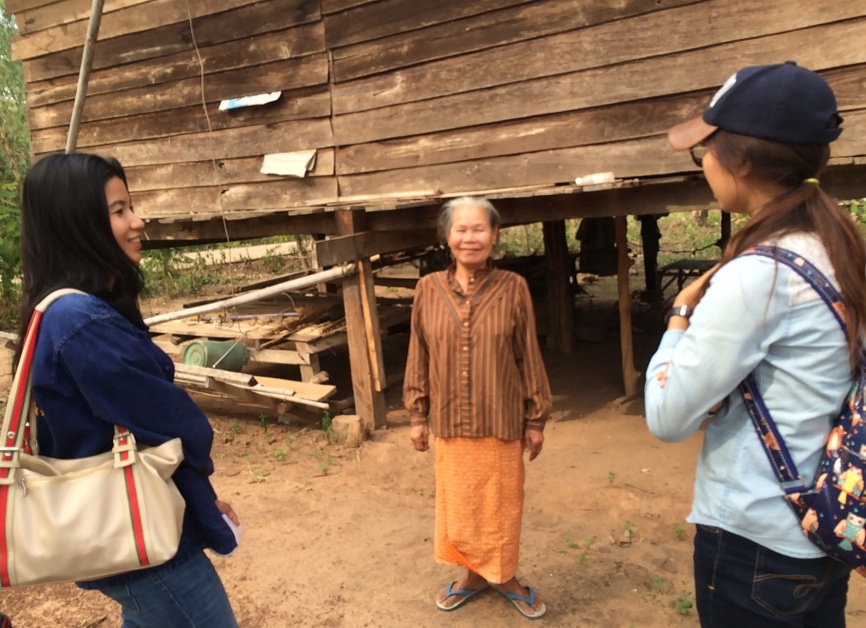 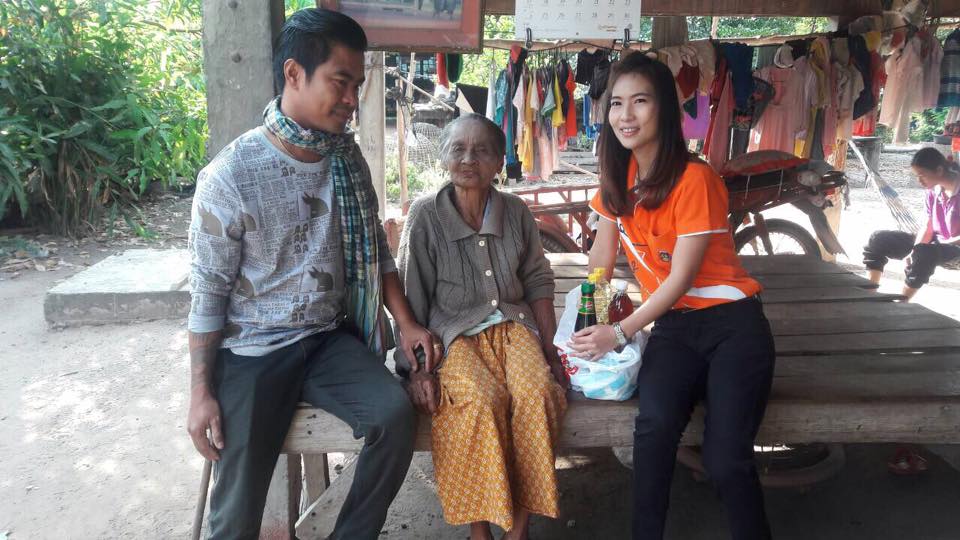 										๗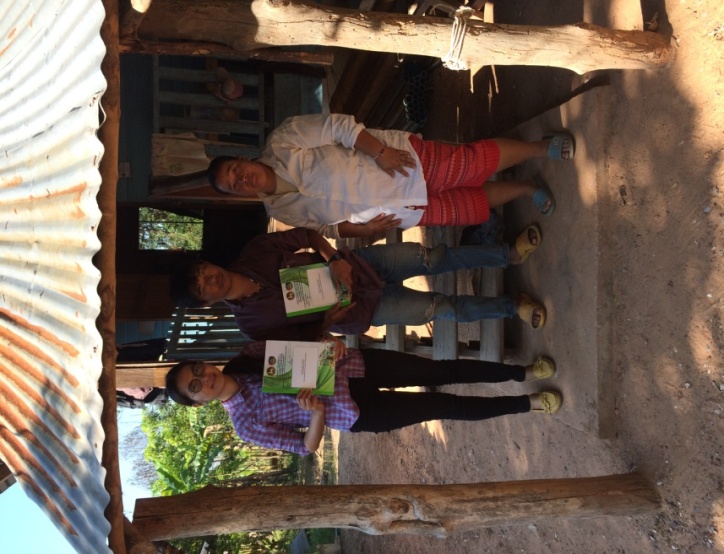 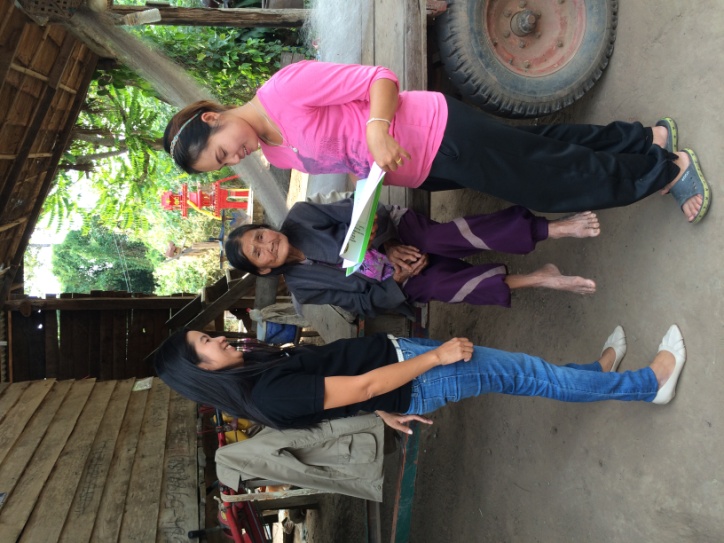  กลุ่มที่ควรสงเคราะห์	จำนวน   ๖  ครัวเรือน                         จุดอ่อนหรือข้อด้อยของครัวเรือนยากจนเป้าหมายเป็นผู้สูงอายุพิการสุขภาพไม่แข็งแรง							๘กระบวนการที่ ๒   จัดทำเข็มทิศชีวิต/แผนที่ชีวิต๑. ทีมปฏิบัติการตำบลร่วมกับครัวเรือนจัดทำแผนชีวิต	- กำหนดเป้าหมายการปฏิบัติการของครัวเรือนยากจน นำไปสู่ ๓ พ คือ ๑) มีวิถีชีวิตเศรษฐกิจพอเพียง ๒) มีความสุขพอเพียง ๓) ครอบครัวอบอุ่นพอเพียงการติดตามและประเมินผลชุดทีมปฏิบัติการตำบล ดำเนินการติดตามและประเมินผลการยกระดับรายได้ครัวเรือนยากจนเป้าหมายรายงานผลความก้าวหน้าในการยกระดับรายได้ครัวเรือนยากจนเป้าหมายให้อำเภอทราบอำเภอฯ รวบรวมผลความก้าวหน้า และรายงานให้จังหวัดทราบตัวชี้วัดกิจกรรม			๑. ร้อยละ ๑๐๐ ของครัวเรือนยากจนเป้าหมาย มีการจัดทำสมุดบันทึกการแก้ไขปัญหาความยากจนรายครัวเรือน (Family Folder)(จำนวน  ๖  ครัวเรือน)		๒. ทีมปฏิบัติการตำบลกับครัวเรือนยากจนสามารถสร้างข้อตกลงในข้อผูกพันต่อเข็มทิศชีวิตที่จะเกิดขึ้น(จำนวน ๖ ครัวเรือน)					๙กระบวนงานที่ ๓  บริหารจัดการชีวิตกิจกรรมการจัดเวทีบูรณาการโครงการ/กิจกรรมตามแผนชีวิตวัตถุประสงค์		๑. เพื่อให้ทีมปฏิบัติการตำบลภาคีการพัฒนาทุกภาคส่วนร่วมกันผลักดันแผนงาน/โครงการตามเข็มทิศชีวิตของครัวเรือนยากจนบรรจุในแผนให้ความช่วยเหลือของหน่วยงาน และร่วมกันผลักดัน ขับเคลื่อนกิจกรรมให้บรรลุผลตามโครงการ		๒. เพื่อบูรณาการการการขับเคลื่อนแก้ไขปัญหาความยากจนร่วมกันจากทุกภาคส่วน กลุ่มเป้าหมาย   คณะกรรมการ ศจพ.อ. และผู้ที่เกี่ยวข้อง วัน/เดือน/ปี  สถานที่ดำเนินการ  ๓๐  ธันวาคม  255๘  ณ ห้องประชุมเทศบาลตำบลวัดโบสถ์วิธีการ/ขั้นตอนการดำเนินงาน		๑.อำเภอจัดประชุมทีมปฏิบัติการตำบล ครัวเรือนยากจนเป้าหมายที่สามารถพัฒนาได้ และภาคีพัฒนาทุกภาคส่วนที่เกี่ยวข้อง เพื่อนำแผนงาน/โครงการตามเข็มทิศชีวิตของครัวเรือนยากจนเป้าหมายที่จัดทำเอาไว้ (ที่ยังไม่ได้รับการสนับสนุน) มาร่วมกันพิจารณาเพื่อหาทางให้การสนับสนุน และบรรจุในแผนให้ความช่วยเหลือของหน่วยงาน 		๒. ทีมปฏิบัติการตำบล ครัวเรือนยากจนเป้าหมาย และภาคีการพัฒนาทุกภาคส่วนร่วมกันผลักดัน ขับเคลื่อนกิจกรรมตามแผนที่ชีวิตหรือเข็มทิศชีวิตของครัวเรือนยากจนเป้าหมาย		๓. ส่งเสริมให้ชุมชน กลุ่ม/องค์กรการเงินในชุมชนที่ครัวเรือนยากจนเป้าหมายอาศัยอยู่ ให้การสนับสนุน ช่วยเหลือเกื้อกูลครัวเรือนยากจนทั้งกลุ่มที่สามารถพัฒนาได้ และกลุ่มที่ต้องให้การสงเคราะห์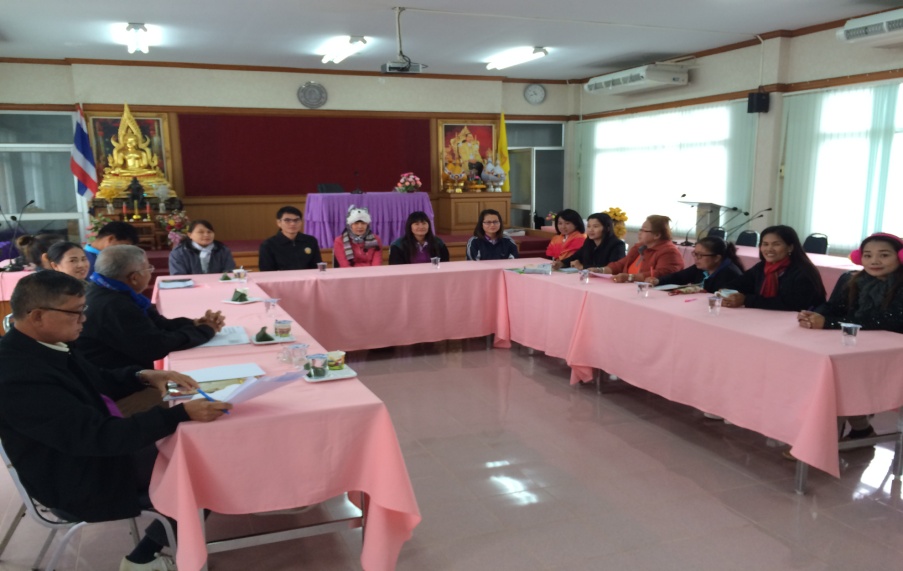 ตัวชี้วัดกิจกรรมโครงการตามเข็มทิศชีวิตของครัวเรือนยากจน  ได้รับการบรรจุในแผนให้ความช่วยเหลือของหน่วยงาน ชุมชน กลุ่ม/องค์กรการเงินในชุมชน							๑๐กิจกรรมการจัดคลินิกแก้จนวัตถุประสงค์	๑. เพื่อจัดคลินิกให้คำปรึกษาอาชีพทางเลือกและแนวทางการดำเนินชีวิตตามแนวปรัชญาเศรษฐกิจพอเพียง  สำหรับครัวเรือนยากจนเป้าหมาย		๒. เพื่อสนับสนุนครัวเรือนยากจนเป้าหมายให้สามารถดำเนินกิจกรรมตามเข็มทิศชีวิตและสามารถยกระดับรายได้ผ่านเกณฑ์ จปฐ. ที่ ๓๐,๐๐๐ บาท/คน/ปี ได้กลุ่มเป้าหมาย  จำนวนครัวเรือนยากจนเป้าหมาย   จำนวน  ๖  ครัวเรือนวัน/เดือน/ปี  สถานที่ดำเนินการ    ๒๓  ธันวาคม  ๒๕๕๘  ณ ศูนย์เรียนรู้นวัตกรรมเศรษฐกิจพอเพียงตำบล                                                 บ้านยาง  ม.๔ ต.บ้านยางวิธีการ/ขั้นตอนการดำเนินงานอำเภอจัดคลินิกแก้จน เพื่อให้คำแนะนำ สาธิตอาชีพและแนวทางการดำเนินชีวิตตามปรัชญาเศรษฐกิจพอเพียงแก่ครัวเรือนยากจนเป้าหมาย โดยการเชิญวิทยากร หรือผู้ทำอาชีพที่ประสบผลสำเร็จ หรือประสานความร่วมมือกับภาคีการพัฒนา เพื่อให้คำแนะนำอาชีพตามเข็มทิศชีวิตของครัวเรือนยากจนเป้าหมายงบประมาณในการซื้อวัสดุอุปกรณ์ในการจัดคลินิก   ๑๑,๓๐๐  บาท กิจกรรมสาธิตอาชีพ 	กิจกรรมสาธิตอาชีพ จำนวน ๓ กิจกรรม ได้แก่  ๑) การทำแป้งข้าวหมาก  ๒) การทำน้ำยาเอนกประสงค์    ๓) ส่งเสริมการปลูกพืชผักสวนครัว  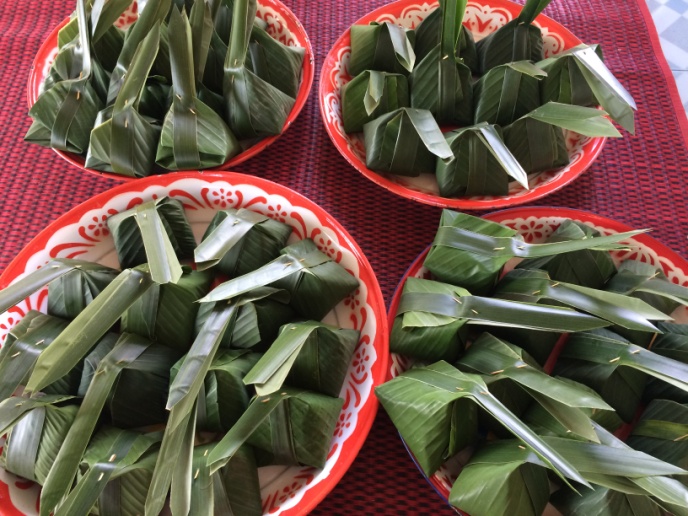 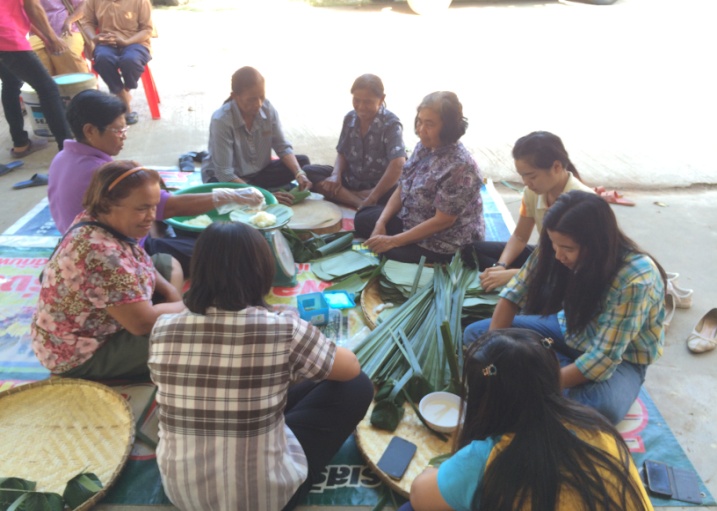 					๑๑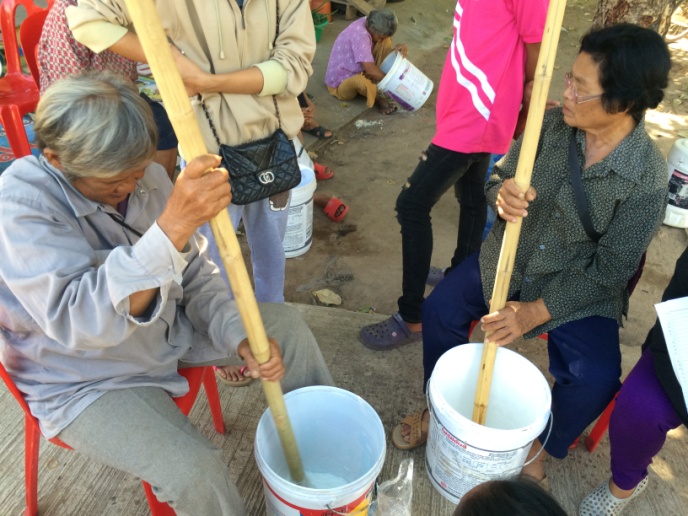 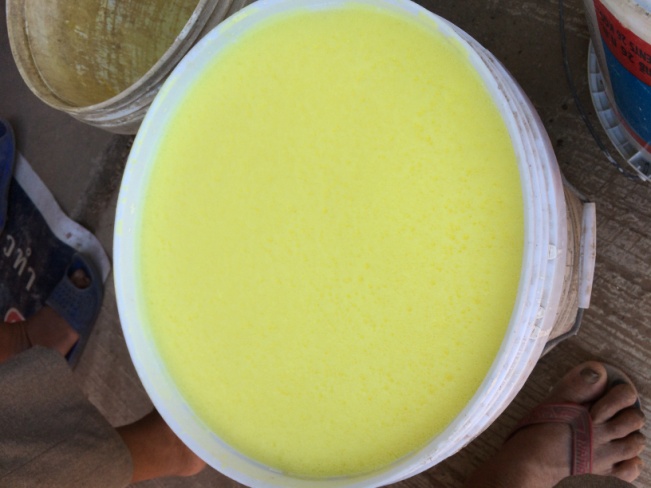 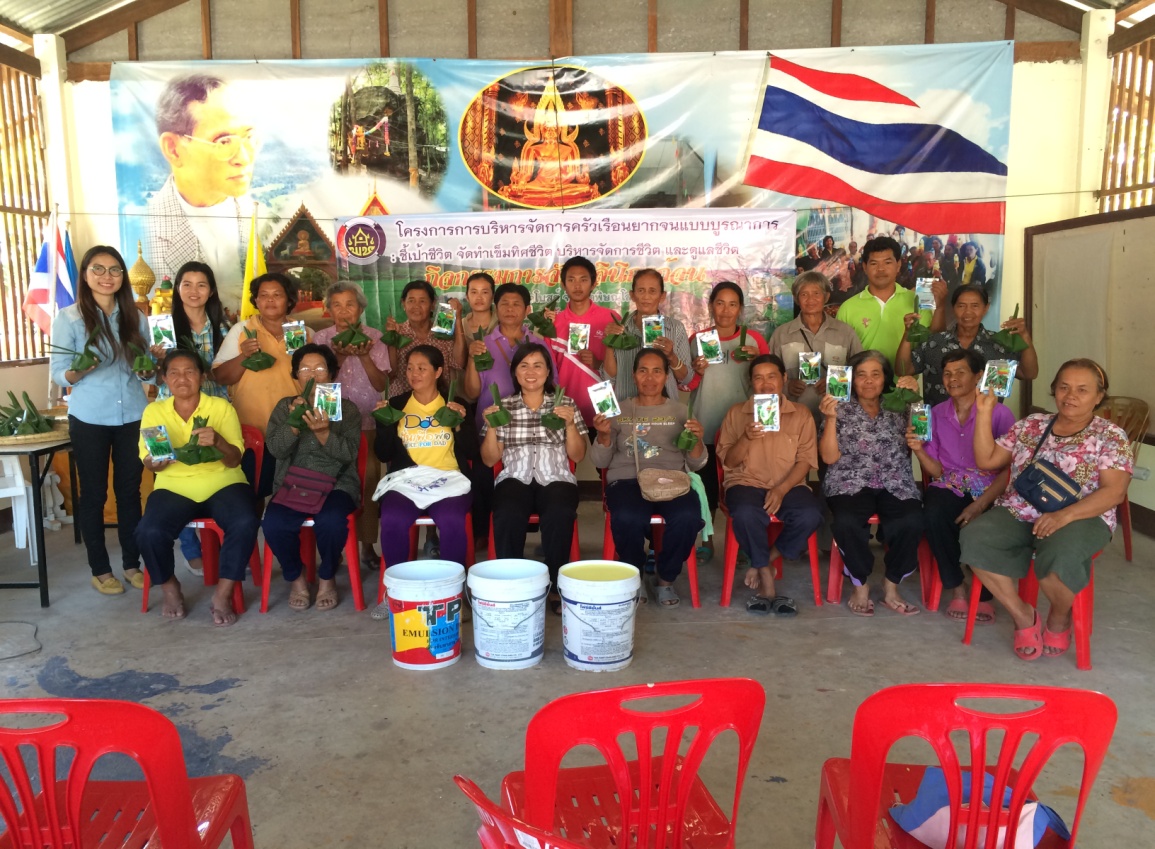 ตัวชี้วัดกิจกรรม	ร้อยละ ๘๐ ของครัวเรือนยากจนที่สามารถพัฒนาได้ เกิดแนวทางในการประกอบอาชีพ                     ตามเข็มทิศชีวิต		๑๒กระบวนงานที่ ๔ ดูแลชีวิต กิจกรรม :ทีมปฏิบัติการตำบลติดตามดูแลความก้าวหน้าการพัฒนาชีวิตของครัวเรือนยากจนเป้าหมายวัตถุประสงค์
		๑. เพื่อให้ทีมปฏิบัติการตำบลติดตามดูแลความก้าวหน้าการพัฒนาคุณภาพชีวิตของครัวเรือนยากจน และร่วมกับครัวเรือนยากจนเป้าหมาย ปรับปรุงแผนที่ชีวิต หรือแผนพัฒนาครัวเรือน ให้มีความเหมาะสมกับสภาพความเป็นจริง
		๒. เพื่อให้ทีมปฏิบัติการระดับตำบล ติดตามสนับสนุนการบันทึกข้อมูลการบริหารจัดการชีวิต          ของครัวเรือนเป้าหมายยากจนใน Family Folder ให้เป็นปัจจุบัน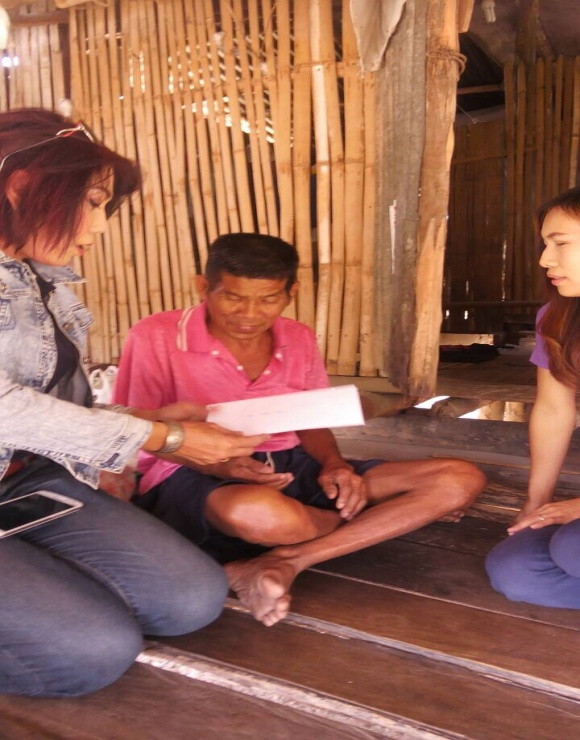 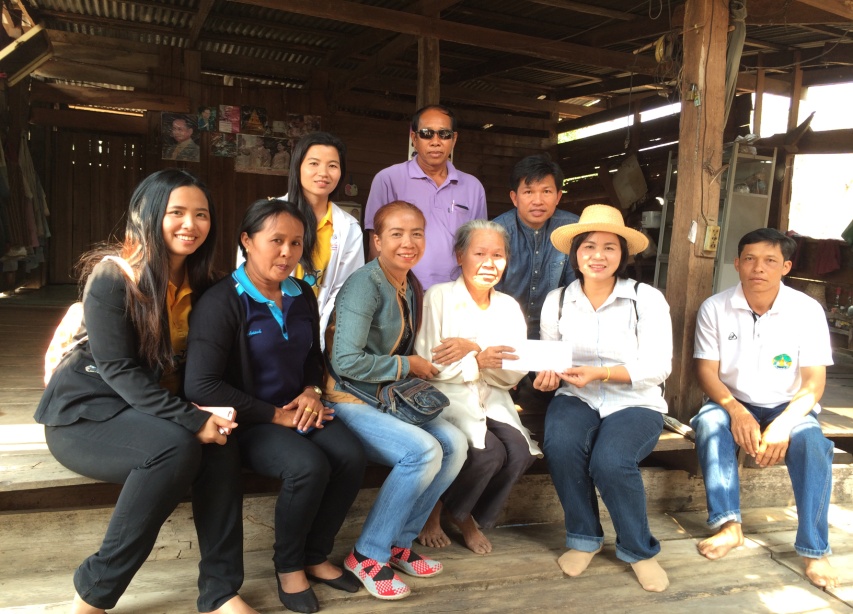 วิธีการ/ขั้นตอนการดำเนินงาน	๑. ทีมปฏิบัติการตำบลร่วมกับครัวเรือนยากจนเป้าหมาย ปรุงปรุงเข็มทิศชีวิต แผนที่ชีวิต หรือแผนพัฒนาครัวเรือน ให้มีความเหมาะสมกับสภาพความเป็นจริง 
	๒. ทีมปฏิบัติการตำบล ติดตาม สนับสนุน และให้กำลังใจแก่ครัวเรือนยากจนเป้าหมาย ในการบริหารจัดการชีวิตตามเข็มทิศชีวิตของครัวเรือนยากจนเป้าหมาย อย่างสม่ำเสมอตัวชี้วัดกิจกรรม	ร้อยละ ๑๐๐ ของทีมปฏิบัติการตำบล ได้ออกติดตามดูแลความก้าวหน้าการพัฒนาคุณภาพชีวิตของครัวเรือนยากจน และร่วมกับครัวเรือนยากจนเป้าหมาย ปรับปรุงแผนที่ชีวิต หรือแผนพัฒนาครัวเรือนเป็นรายหมู่บ้านๆ ละ ๒ ครั้ง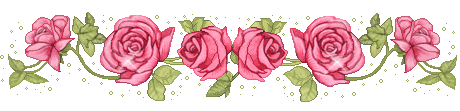      จุดเด่นหรือศักยภาพของครัวเรือนยากจนเป้าหมายประหยัด อดออม ดำเนินชีวิตเศรษฐกิจพอเพียงเข้าถึงแหล่งทุนในชุมชนมีทักษะฝีมือแรงงาน